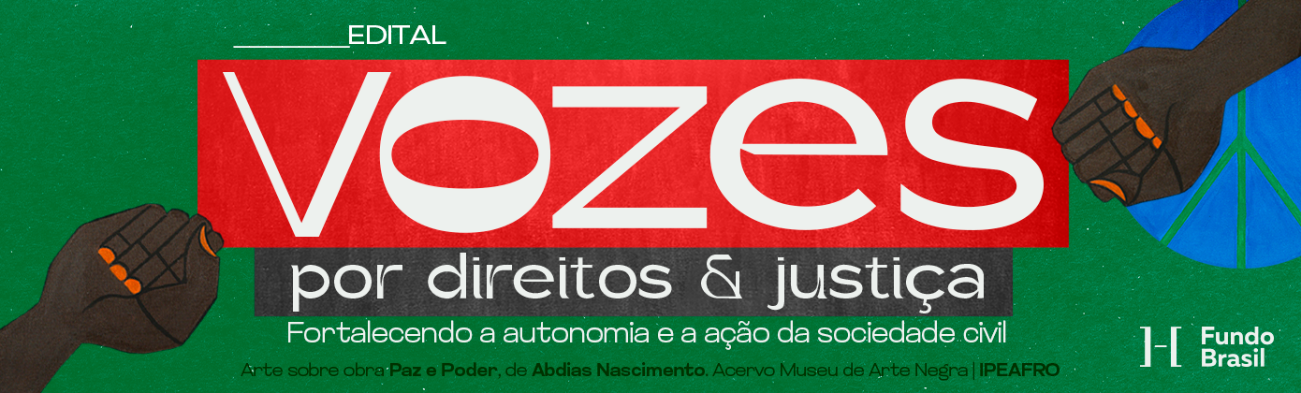 RASCUNHO DO FORMULÁRIO DE INSCRIÇÃORASCUNHO DO FORMULÁRIO DE INSCRIÇÃONOME DA ORGANIZAÇÃO PROPONENTENOME DA ORGANIZAÇÃO PROPONENTEResponsável pela propostaResponsável pela propostaNomeE-mailTelefoneTemática PrioritáriaTemática PrioritáriaTemática Prioritária 2Temática Prioritária 2DADOS DA PROPOSTA	DADOS DA PROPOSTA	Título do Projeto Título do Projeto Quem somos – Faça um breve relato da atuação da organização no campo do enfrentamento às violações de direitos humanos. Qual é a missão da organização? Quais seus objetivos estratégicos?  Quem somos – Faça um breve relato da atuação da organização no campo do enfrentamento às violações de direitos humanos. Qual é a missão da organização? Quais seus objetivos estratégicos?  Público-Alvo – Qual a relação da organização proponente com o público-alvo destinatário de suas ações?Público-Alvo – Qual a relação da organização proponente com o público-alvo destinatário de suas ações?Histórico – Descreva a participação da organização em movimentos, redes e articulações locais, regionais e/ou nacionais. Quais os principais movimentos ou redes a sua organização é integrante.Histórico – Descreva a participação da organização em movimentos, redes e articulações locais, regionais e/ou nacionais. Quais os principais movimentos ou redes a sua organização é integrante.Estrutura – Como a organização está estruturada (equipe, cargos, lideranças, entre outros)? Detalhe de que modo marcadores como raça/etnia, gênero, sexualidade, entre outros, estão presentes na composição do quadro de equipe/funcionários da organização:Estrutura – Como a organização está estruturada (equipe, cargos, lideranças, entre outros)? Detalhe de que modo marcadores como raça/etnia, gênero, sexualidade, entre outros, estão presentes na composição do quadro de equipe/funcionários da organização:História – Cite atividades ou projetos mais importantes realizados nos últimos 2 anos, se houve recebimento de recursos para sua realização e quem foram os financiadores:História – Cite atividades ou projetos mais importantes realizados nos últimos 2 anos, se houve recebimento de recursos para sua realização e quem foram os financiadores:Contexto/Problema – Qual ou quais questões de direitos humanos a organização pretende enfrentar através do projeto proposto no âmbito deste edital? Descreva o problema a ser enfrentado, com especial destaque para os desafios que esperam enfrentar e para as oportunidades que possam potencializar os impactos da ação (1.500 caracteres)Contexto/Problema – Qual ou quais questões de direitos humanos a organização pretende enfrentar através do projeto proposto no âmbito deste edital? Descreva o problema a ser enfrentado, com especial destaque para os desafios que esperam enfrentar e para as oportunidades que possam potencializar os impactos da ação (1.500 caracteres)Ações – Cite atividades que a organização pretende realizar em 2024 e 2025 para alcançar os resultados esperados (750 caracteres).Ações – Cite atividades que a organização pretende realizar em 2024 e 2025 para alcançar os resultados esperados (750 caracteres).Objetivos – Descreva no máximo 03 objetivos para as ações propostas, isto é, o que se pretende fazer e o benefício da ação ou atividade que se pretende realizar (500 caracteres)Objetivos – Descreva no máximo 03 objetivos para as ações propostas, isto é, o que se pretende fazer e o benefício da ação ou atividade que se pretende realizar (500 caracteres)Resultados e Impacto – Que resultados a organização espera alcançar, a partir da proposta, caso seja selecionada para receber os recursos?Resultados e Impacto – Que resultados a organização espera alcançar, a partir da proposta, caso seja selecionada para receber os recursos?Resumo do projeto (250 caracteres)Resumo do projeto (250 caracteres)Qual a relação da organização proponente com os beneficiários destinatários de suas ações? (500 caracteres)Qual a relação da organização proponente com os beneficiários destinatários de suas ações? (500 caracteres)Orçamento anual da organização (ano anterior): Orçamento anual da organização (ano anterior): Valor total solicitado ao Fundo Brasil (em reais):Valor total solicitado ao Fundo Brasil (em reais):R$ R$ Insira aqui quaisquer outras informações que não foram contempladas pelas questões acima e que possam ser necessárias para o pleno entendimento de seu projeto.Insira aqui quaisquer outras informações que não foram contempladas pelas questões acima e que possam ser necessárias para o pleno entendimento de seu projeto.